Dungowan Public School		10th June, 2015……………………………………………………………………………………………………………………….NSW Syllabuses for the Australian Curriculum. Click here. What capabilities in ICT should be integrated? Look at Support Material>Programming>Integrating ICT CapabilitiesWhat does all this mean in relation to my own skills/needs in ICT?Staff capabilities: BRAINSTORM/DISCUSSSStoryBird site as a tool for:WRITING AND REPRESENTINGUnderstand and apply knowledge of language forms and featuresplan, draft and publish imaginative, informative and persuasive texts, choosing and experimenting with text structures, language features, images and digital resources appropriate to purpose and audience (ACELY1704, ACELY1714) 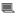 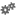 understand, interpret and experiment with the use of imagery in imaginative texts, poetry and songs, eg similes, metaphors, personification and sound devices such as alliterationunderstand that cohesive links can be made in texts by omitting or replacing words (ACELA1520)investigate how complex sentences can be used in a variety of ways to elaborate, extend and explain ideas (ACELA1522) English K–10 Stage 3 Objective A Writing and representing Writing and representing4.STUDYLADDER5. SCOOTLE….Resources and Learning Paths